Załącznik Nr 3 do Zapytania Ofertowego nr CUS/BK/01/2020  …………………………., dnia…………………….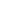 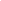 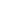 DostawcaOświadczenie o spełnianiu warunków udziału w postępowaniu nr CUS/BK/01/2020 na zakup 2 samochodów osobowych typu kombi do przewozu osób i ładunków w ramach projektu „Centrum Usług Społecznych w powiecie lęborskim” współfinansowanego z Europejskiego Funduszu Społecznego w ramach Regionalnego Programu Operacyjnego Województwa Pomorskiego  na lata 2014-2020, projekt realizowany w ramach Osi Priorytetowej: 06 Integracja Działania: 06.02 Usługi społeczne Poddziałania: 06.02.02 Rozwój usług społecznychPrzystępując do postępowania prowadzonego w trybie konkurencyjnościja, niżej podpisany, działając w własnym/reprezentując firmę, której nazwa jest wskazana w nagłówku, jako upoważniony na piśmie lub wpisany w odpowiednich dokumentach rejestrowych, w imieniu reprezentowanej przeze mnie finny oświadczam, że spełniam warunki ubiegania się o zamówienie, tj.:Reprezentowany przeze mnie podmiot:posiada kompetencje do wykonywania działalności oraz wiedzę;posiada wiedzę i doświadczenie niezbędne do realizacji tego rodzaju zamówienia;pozostaje w kondycji finansowej zapewniającej realizację zamówienia;dysponuje odpowiednim potencjałem technicznym oraz osobami zdolnymi do wykonania zamówienianie figuruje w Krajowym Rejestrze Długów ani w żadnym innym rejestrze długów;nie zalega z opłacaniem podatków/ uzyskał przewidziane prawem zwolnienie, odroczenie lub rozłożenie na raty zaległych płatności lub wstrzymanie w całości wykonania decyzji właściwego organu;nie zalega z opłacaniem składek/ uzyskał przewidziane prawem zwolnienie, odroczenie lub rozłożenie na raty zaległych płatności lub wstrzymanie w całości wykonania decyzji właściwego organu.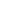 Podpis wraz z pieczątką firmy/instytucji